Getting Started With Collaborate Ultra – Part 2: Finding your way around the Ultra interfaceThe Collaborate Ultra Interface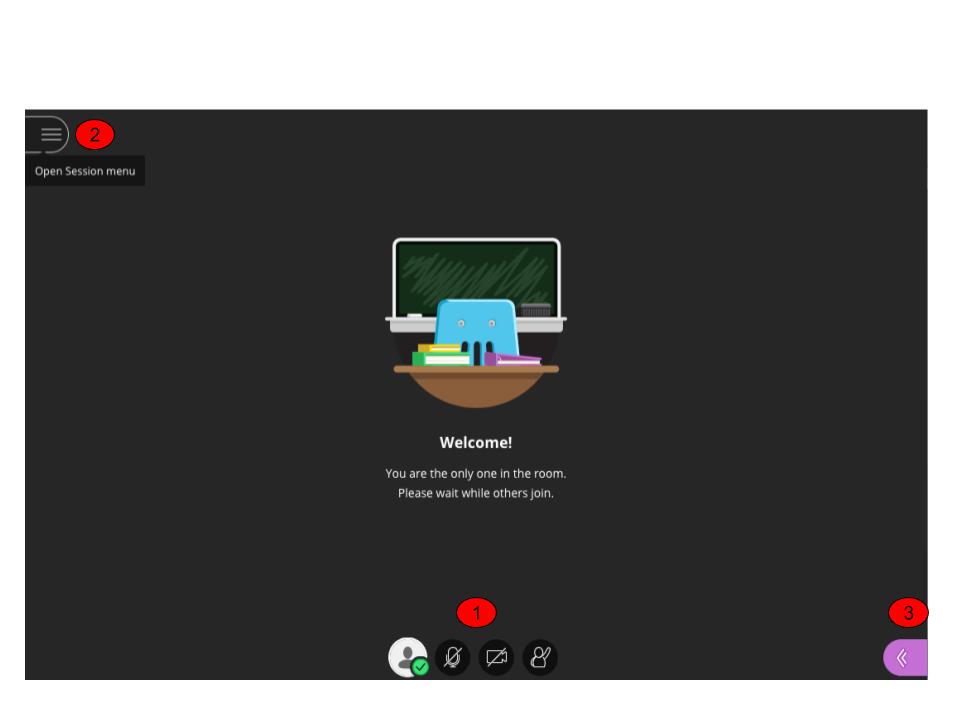 The Session Menu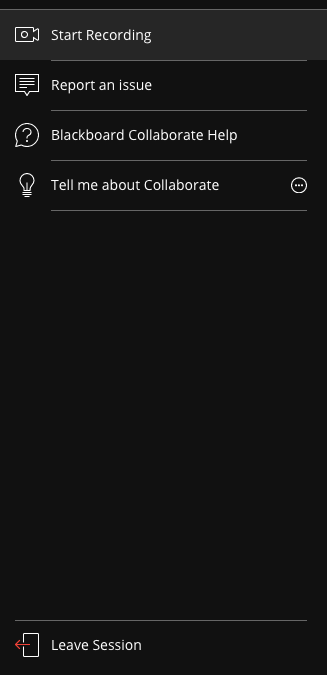 The Collaborate MenuSharing Content  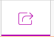 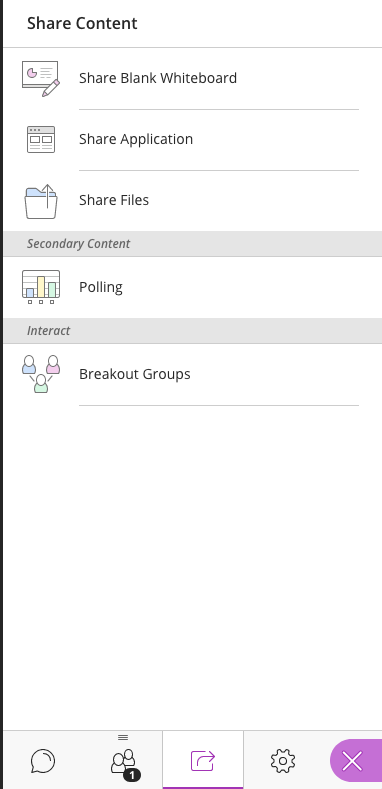 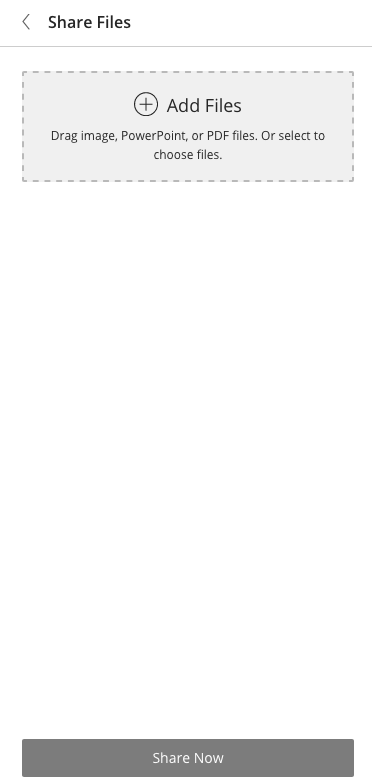 More detailed information on all the tools is available here.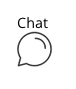 Select this icon to view and participate in session text chat. Moderators can also set up private chats with selected individuals in the session.  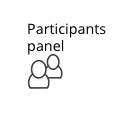 This is where you can view a list of all the participants in a session and if necessary change their permission e.g. make them a presenter so they can share content. 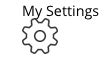 This is where you can adjust your video/audio settings, and add a profile picture 